PENGARUH RETURN ON ASET, CAPITAL INTENSITY, LEVERAGE DAN LIKUIDITAS TERHADAP PENGHINDARAN PAJAK PERUSAHAAN(Studi Empiris pada Perusahaan Manufaktur sektor Consumer Goods yang terdaftar di BEI Periode 2016-2019)1Listi Aisyah dan 2Mohamad Zulman HakimUniversitas Muhammadiyah Tangerang  listi.aisyah@gmail.com1  , zulman.hakim@umt.ac.id2 AbstrakPenelitian ini dilakukan untuk mengetahui pengaruh Return On Asset (ROA), Capital Intensity, Leverage dan Likuiditas terhadap Penghindaran Pajak pada Sektor Consumer Goods yang terdaftar di Bursa Efek Indonesia (BEI). Periode waktu penelitian yang digunakan adalah 4 tahun yaitu periode 2016-2019. Teknik pengambilan sampel menggunakan teknik Purposive sampling. Berdasarkan kriteria yang telah ditetapkan diperoleh 10 perusahaan. Jenis Metode analisis yang digunakan adalah analisis regrensi data panel. Teknik analisis data menggunakan EViews 9.0. Hasil dari penelitian ini menyatakan Return On Asset (ROA) dan Leverage berpengaruh terhadap Penghindaran Pajak. Sedangkan Capital Intensity dan Likuiditas tidak berpengaruh terhadap Penghindaran Pajak.Kata kunci: Return On Asset (ROA), Capital Intensity, Leverage dan LikuiditasAbstractThis study was conducted to determine the effect of Return On Asset (ROA), Capital Intensity, Leverage and Liquidity on Tax Avoidance in the Consumer Goods Sector listed on the Indonesia Stock Exchange (BEI). The research time period used is 4 years, namely the 2016-2019 period. The sampling technique used purposive sampling technique. Based on the predetermined criteria, 10 companies were obtained. The analysis method used is panel data regression analysis. The data analysis technique used EViews 9.0. The results of this study state that Return On Asset (ROA) and Leverage have an effect on Tax Avoidance. Meanwhile, Capital Intensity and Liquidity have no effect on Tax Avoidance.Keyword: Return On Asset (ROA), Capital Intensity, Leverage and LiquidityPENDAHULUANLatar BelakangPajak merupakan pendapatan negara yang nilainya sangat besar untuk digunakan demi kemakmuran dan kesejahteraan masyarakat. Untuk itu negara membuat undang- undang perpajakan seperti UU KUP, PPh, PPN dan PPn BM, PBB, Penagihan Pajak, Pengampunan Pajak, dan peraturan lain yang mengatur hal perpajakan lainnya. (pajak.go.id)Salah satu fokus dari peraturan tersebut yakni dalam hal penghindaran pajak, saat ini banyak wajib pajak yang secara tidak langsung ingin memanfaatkan celah dari peraturan tersebut terutama wajib pajak yang biasanya memanfaatkan orang-orang kompeten yang mampu mencari celah dari peraturan tersebut dimana dalam celah tersebut sebetulnya tidak dibenarkan karena dapat merugikan negara salah satunya menghilangkan potensi pajak yang seharusnya, dimana negara bisa mendapat potensi yang besar. Wajib pajak ini salah satunya adalah perusahaan dalam kasus tahun 2019 yakni PT Bentoel InternasionalInvestama (BAT) yang diduga melakukan penghindaran pajak di Indonesia melalui PT Bentoel Internasioanl Investama Tbk (RMBA). Dengan Adanya kecurangan ini merupakan hasil penelusuran Lembaga Tax Justice Network (TJN) Lembaga ini berfokus melakukan penelitian serta kajian terkait kebijakan serta pelaksanaan perpajakan. Menanggapi laporan tersebut Direktur Penyuluhan, Pelayanan, dan Humas Direktorat Jendereal (Ditjen) Pajak Kementerian Keuangan (Kemkeu) pihaknya akan mempelajari laporan TJN tersebut. (ortax.go.id)Bagi perusahaan pajak dianggap menjadi beban yang bisa mengurangi laba bersih perusahaan, oleh karena itu perusahaan berlomba-lomba membuat beban pajak menjadi kecil dengan memanfaatkan celah-celah yang ada. Penghindaran pajak (Tax avoidance) memang legal karena tidak ada yang dilanggar dalam KUP, namun sebenarnya tax avoidance tidak di inginkan oleh pemerintahan karena hal ini bertolak belakang dengan kepentingan pemerintah yang ingin memperoleh pendapatan pajak sebesar-besarnya. Maka oleh sebab itu penghindaran pajak merupakan suatu hal yang harus di berikan perhatian lebih karena menyangkut pendapatan negara. Beberapa motivasi perusahaan dalam mendukung penghindaran pajak didasarkan atas beberapa proksi dalam penelitian ini diproksikan oleh beberapa variabel diantaranya Return on asset (ROA), capital intensity, leverage dan likuiditas.Landasan TeoriTeori Agensi (Agency Theory) Teori ini menjelaskan adanya hubungan kontraktual antara dua pihak atau lebih yang salah satu pihak disebut prinsipal (principal) yang menyewa pihak lain yang disebut agen (agent) untuk melakukan beberapa jasa atas nama pemilik yang meliputi pendelegasian wewenang (Jensen dan Meckling, 1976). Dalam hal ini pihak manajemen tentunya sebagai agent yang telah dibayar oleh pemilik perusahaan akan mengikuti keinginan pihak pemilik selaku principal guna mendapatkan keuntungan dalam perusahaan sebesar-besarnya salah satu nya adalah dengan melakukan penghindaran pajak guna memperkecil beban pajak perusahaan dan mendapatkan laba sebesar-besarnya.Hal ini dilakukan hanya untuk memenuhi permintaan principal tanpa memikirkan jangka Panjang apa yang akan terjadi oleh perusahaan.Penghindaran Pajak (Tax Avoidance) adalah hambatan-hambatan yang terjadi dalam pemungutan pajak sehingga mengakibatkan berkurangnya penerimaan kas negara (Fadhilah, 2014). Menurut Alexandria (2014) mengatakan bahwa penghindaran pajak yang dilakukan dengan memanfaatkan celah-celah undang-undang perpajakan yang belum mengaturnya populer dengan menggunakan instrumen keuangan. Peraturan undang- undang perpajakan belum mengatur mengenai instrumen keuangan sehingga perusahaan dapat mengintrepertasikan pengakuan laba/rugi maupun hutang modal sesuai pertimbangan manajemen.Model estimasi pengukuran Tax Avoidance menggunakan model Cash Effective Tax Ratio (CETR) yang diharapkan mampu mengidentifikasi keagresifan perencanaan pajak perusahaan (Chen et al. 2010) dengan rumus sebagai berikut:CETR= Pembayaran Pajak Laba Sebelum pajakReturn On Asset (ROA) disebut juga dengan profitabilitas adalah Profitabilitas adalah tingkat kemampuan perusahaan untuk menghasilkan pendapatan / laba (Kasmir, 2016). Profitabilitas adalah indikator kinerja yang dilakukan oleh manajemen dalam mengelolakekayaan perusahaan yang ditunjukkan oleh laba yang dihasilkan. Semakin tinggi tingkat profitabilitas dalam suatu perusahaan, semakin besar keuntungan yang diperoleh perusahaan. Rumus ROA adalah sebagai berikut.:ROA = Laba (rugi) bersih setelah pajakTotal AsetMenurut Dewinta dan Setiawan , 2016, bahwa semakin tinggi return on asset maka semakin besar laba yang di diperoleh perusahaan dan sebaliknya, sehingga semakin tinggi tingkat ROA maka laba perusahaan semakin tinggi sehingga pajak yang di bebankan perusahaan akan semakin tinggi, sehingga perusahaan akan melakukan tindakan penghindaran pajak. H1 : Return On Asset (ROA) berpengaruh negative terhadap penghindaran pajakCapital Intensity merupakan seberapa besar perusahaan menginvestasikan asetnyadalam bentuk aset tetap dan persediaan. Seperti yang dijelaskan Rodriguez dan Arias (dalam Ardyansah, 2014) bahwa aset tetap perusahaan memungkinkan perusahaan untuk mengurangi pajaknya akibat dari penyusutan yang muncul dari aset tetap setiap tahunnya.Karena beban penyusutan berpengaruh sebagai pengurang beban pajak.Rasio intensitas aset tetap menurut Lanis dan Richardson (2011) diukur menggunakan rumus sebagai berikut :Capital Intensity = Total Aset tetap bersihTotal AsetRodiguez dan Arias (2012) menyebutkan bahwa aktiva tetap yang dimiliki perusahaan memungkinkan perusahaanuntuk memotong pajakakibat depresiasi dari aktiva tetap setiap tahunnya. Hal ini menunjukkan bahwa perusahaan dengan tingkat aktiva tetap yang tinggi memiliki beban pajak yang lebih rendah dibandingkan perusahaan yang mempunyai aktiva tetap yang rendah.H2 : Capital Intensity berpengaruh negatif terhadap Penghindaran PajakLeverage merupakan rasio yang menunjukkan besarnya utang yang dimiliki oleh perusahaan untuk membiayai aktivitas operasinya. Penambahan jumlah utang akan mengakibatkan munculnya beban bunga yang harus dibayar oleh perusahaanLeverage diukur dengan rumus sebagai berikut :DAR = Total LiabilitasTotal AsetBiaya bunga yang semakin tinggi akan menyebabkan tingginya beban perusahan yang akhirnya berkurangnya pajak yang dibayarkan perusahaan. Dengan demikian perusahaan akan membayar pajaknya dalam jumlah kecil. Sehingga semakin tinggi nilai leverage maka tindakan penghindaran pajak perusahaan akan semakin tinggi juga. Penelitian Kurniasihh dan Sari (2013) menunjukkan bahwa leverage terbukti memiliki pengaruh terhadap penghindaran pajak.H3 : Leverage berpengaruh terhadap Penghindaran PajakLikuiditas Suyanto dan Supramono (2012:168) menyatakan apabila sebuah perusahaan yang memiliki rasio lancar tinggi menggambarkan bahwa perusahaan mampu memenuhi utang lancarnya. Hal ini menerangkan bahwa perusahaan dalam kedaan yang sehat daan tidk mempunyai masalah mengenai cash flow sehingga mampu menanggung biaya-biaya yang muncul seperti biaya pajak.Likuiditas diukur dengan rumus sebagai berikut :CR = Kas dan Setara kasHutang LancarPerusahaan yang memiliki likuiditas tinggi akan mencerminkan kondisi keuangan yang baik sehingga perusahaan akan memiliki kemampuan untuk membayar seluruh kewajibannya termasuk kewajiban membayar pajak, sebaliknya perusahaan yang likuiditasnya rendah maka akan lebih memilih untuk menjaga cash flows daripada harus membayar beban pajak demi mengamankan keuangan perusahaan. Sehingga terdapat hubungan antara likuiditas terhadap penghindaran pajak (tax avoidance). Sesuai hasil penelitian yang dilakukan oleh Siahaan (2005) yang menyatakan bahwa likuiditas berpengaruh negatif terhadap penghindaran pajak (tax avoidance).H4 : Likuiditas bepengaruh negatif terhadap penghindaran pajak.METODE PENELITIANPopulasi dan Sampel PenelitianMetode penelitian ini merupakan metode Purposive Sampling. Populasi dalam penelitian ini adalah perusahaan manufaktur sektor consumer goods yang terdaftar dalam Bursa Efek Indonesia (BEI) periude 2016-2019. Kriteria sampel yang digunakan dalam penelitian ini adalah : 1. Perusahaan merupakan kategori manufaktur sektor consumer goods,2. Perusahaan tersebut harus memiliki Laporan Keuangan yang telah diaudit untuk periode tahun 2016-2019 berturut-turut 3. Perusahan tidak memiliki saldo laba negative/mengalami kerugian, 4. Laporan Keuangan disajikan dalam satuan mata uang Rupiah, 5. Perusahaan harus menyajikan informasi mengenai Kas, Aset tetap, Total asset, Total hutan, Laba sebelum pajak, Laba setelah pajak dan beban pajak Berdasarkan kriteri tersebut, maka populasi yandg diambil sebnayak 61 perusahaan dari sektor consumer goods sampel yang digunakan dalam penelitian ini berjumlah 10 perusahaan dengan 4 tahun periode penelitian 2016-2019.Metode Analisis DataPenelitian ini menggunakan metode analisi regresi data panel, dimana dalam pengolahan data nya menggunakan aplikasi bantuan pengolahan data statistic yakni Eviews 9.0.Analisis Statistik DeskriptifStatistik deskriptif biasanya digunakan oleh peneliti untuk memberikan informasi mengenai karakteristik variabel penelitian yang utama (Alpiah, 2018). Analisis data dalam penelitian ini terdiri dari: Mean, Median, Maximum, Minimum, Standard Deviasi, Skewness, Kurtosis, Jarque-Bera, dan Probability (Winarno, 2015).Teknik Pemilihan Model Regresi Data PanelTeknik pemilihan model regresi data panel terbagi menjadi 3 model yaitu uji chow, uji hausman dan uji Langrange multiplier.Uji Chow digunakan untuk memilih model yang digunakan apakah sebaiknya menggunakan Common Effect Model (CEM) atau Fixed Effect Model (FEM). Pengujian ini dapat dilihat pada nilai Probabilitas (Prob) (Eksandy dan Heriyanto; 2017). Crosssection F dan Cross-section chi-square dengan hipotesis sebagai berikut:H0: Model mengikuti Common Effect Model (CEM) Ha: Model mengikuti Fixed Effect Model (FEM)Uji Hausman digunakan untuk memilih model yang digunakan apakah sebaiknya menggunakan Random Effect Model (REM) atau Fixed Effect Model (FEM). Cross-section random dengan hipotesis sebagai berikut:H0 : Model mengikuti Random Effect Model (REM). Ha : Model mengikuti Fixed Effect Random (FEM).Uji Lagrange Multiplier digunakan untuk memilih model yang digunakan apakah sebaiknya menggunakan Random Effect Model (REM) atau Common Effect Model (CEM) (Eksandy & Hariyanto; 2017). Pengujian ini dapat dilihat sebagai berikut:H0 : Model mengikuti Common Effect Model (CEM). Ha : Model mengikuti Random Effect Model (REM).Uji Asumsi KlasikUji Asumsi klasik adalah persyaratan statistic yang harus dipenuhi pada analisis Regresi yang menggunakan pendekatan Ordinary Least Square (OLS), dengan demikian perlu atau tidaknya uji ini tergantung hasil penelitian apabila hasil model regresi yang digunakan dalam bentuk model Ordinary Least Square (OLS) yakni Common Effect Model (CEM) atau Fixed Effect Model (FEM) maka perlu adanya uji asumsi klasik yang terdiri dari :Uji Multikolineritas digunakan pada regresi yang menggunakan lebih dari satu variabel bebas berfungsi untuk mengetahui apakah terjadi hubungan apakah saling mempengaruhi antara variabel yang diteliti.Uji Heteroskedastistas dilakukan untuk mengetahui ada atau tidaknya ketidaksamaan varian dari residual model regresi data panel. Keputusan terjadi atau tidaknya Heteroskedastisitatis adalah dengan melihat nilai Prob. Breusch-Pagan LM dengan hipotesis :H0 : Jika nilai Prob. Breusch-Pagan LM> α 0,05Ha : Jika nilai Prob. Breusch-Pagan LM< α 0,05HASIL DAN PEMBAHASANHasil uji pemilihan model regresi data panelTabel 1. Hasil Uji Pemilihan ModelBerdasarkan hasil uji yang telah dilakukan dari ketiga hasil uji tersebut maka dapat disimpulkan bahwa Model Regresi Data Panel yang akan digunakan dalam Uji Hipotesis dan persamaan Regresi Data Panel adalah model Common Efect Model (CEM). Untuk itu perlu adanya pengujian Uji Asumsi Klasik.Uji MultikolineritasBerdasarkan hasil uji Multikolineritas tidak terdapat variabel independent yang memiliki nilai lebih dari 0,8. Sehngga dapat disimpulkan tidak terjadi multikolinearitas.Uji HeteroskedastistasDari output yang dihasilkan hasil Prob. Breushch-Pagan LM sebesar 0,067> α 0,05 maka dengan demikian H0 diterima atau dapat disimpilkan tidak terjadi heteroskedastisitas.Uji HipotesisBerikut output proses uji t dengan menggunakan program Eviews 9.0Gambar 1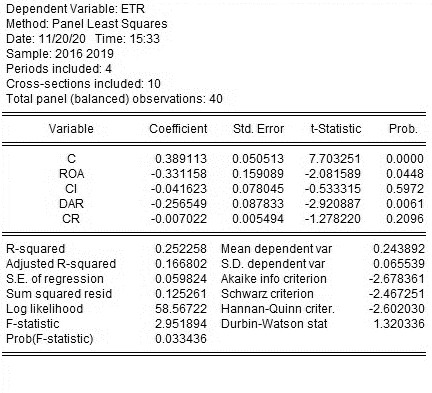 Sumber: Hasil olah Eviews 9.0Pembahasan HipotesisPada Gambar 1 menunjukan bahwa :Pengaruh Return On Asset (ROA) terhadap Penghindaran PajakNilai t-statistic ukuran ROA sebesar 2,081589, sementara t Tabel dengan tingkat=5%, df (n-k) = 35 didapat nilai t Tabel sebesar 2,03011. Dengan demikian t-statistic Likuiditas (2,081589) > t Tabel (2,03011) dan nilai Prob. 0,0448 < 0,05. Maka dapat disimpulkan bahwa variable Return On Asset dalam penelitian ini memiliki pengaruh terhadap penghindaran pajak.Pengaruh Capital Intencity terhadap Penghindaran PajakNilai t-statistic ukuran capital intensity (CI) sebesar 0,53315, sementara t Tabel dengan tingkat =5%, df (n-k) = 35 didapat nilai t Tabel sebesar 2,03011 . Dengan demikian t- statistic Capital Intensity (0,53315) < t Tabel (2,03011) dan nilai Prob. 0,5972 > 0,05. Maka dapat disimpulkan bahwa variable capital intensity dalam penelitian ini tidak memiliki pengaruh terhadap penghindaran pajak.Pengaruh Leverage terhadap Penghindaran PajakNilai t-statistic ukuran leverage (DAR) sebesar 2,920887, sementara t Tabel dengan tingkat =5%, df (n-k) = 35 didapat nilai t Tabel sebesar 2,03011. Dengan demikian t-statistic Leverage (2,920887) > t Tabel (2,03011) dan nilai Prob. 0,00061 < 0,05. Maka dapat disimpulkan bahwa variable Leverage dalam penelitian ini memiliki pengaruh terhadap penghindaran pajak.Pengaruh Likuiditas terhadap Penghindaran PajakNilai t-statistic ukuran Likuiditas (CR) sebesar 1,278220, sementara t Tabel dengan tingkat =5%, df (n-k) = 35 didapat nilai t Tabel sebesar 2,03011 . Dengan demikian t- statistic Likuiditas (1,278220) < t Tabel (2,03011) dan nilai Prob. 0,2096 > 0,05. Maka dapat disimpulkan bahwa variable Likuiditas dalam penelitian ini tidak memiliki pengaruh terhadap penghindaran pajak.SIMPULAN DAN SARANKesimpulan dalam penelitian ini adalah :Return on asset (ROA) berpengaruh terhadap Penghindaran PajakCapital Intensity tidak berpengaruh terhadap Penghindaran PajakLeverage berpengaruh terhadap Penghindaran PajakLikuiditas tidak berpengaruh terhadap Penghindaran PajakSaran dalam penelitian ini adalah :Penelitian selanjutnya diharapkan dapat menambah lebih banayak sample penelitiaan agar hasil lebih maksimalMenggunakan data jangkauan dan periode yang lebih luas agar hasil yang didapat lebih maksimalDAFTAR PUSTAKAArdyansah. (2014). Pengaruh Size, Leverage, Profitability, Capital Intensity Ratio dan Komisaris Independen Terhadap Effective Tax Rate (Etr). (Studi Empiris pada Perusahaan Manufaktur yang Terdaftar Di BEI Selama Periode 2010-2012). The 1st Accounting And Busines, Faculty Of Economic University Of Diponegoro, Semarang.Kasmir. (2016). “Analisa Laporan Keuangan” : Cetakan Ketujuh, Jakarta, PT. Raja Grafindo Persada.Wiguna, I Putu P. dan I. K. Jati. (2017). Pengaruh Corporate Social Responsibility, Preferensi Risiko   Eksekutif,   dan   Capital   Intensity   pada Penghindaran    Pajak. E-Jurnal Akuntansi Universitas Udayana. Vol. 21, 418-446.Dewinta, Setiwana. (2016). “Pengaruh Ukuran Perusahaan, Umur Perusahaan, Profitabilitas, Leverage dan Pertumbuhan Penjualan Terhadap Penghindaran Pajak”, E-Jurnal Akuntansi ISSN : 2302- 8556, Volume 6.No.2, 2016, Fakultas Ekonomi dan Bisnis, Universitas Udayana, Bali.Kurniasihh, Tommy dan Sari, Maria M Ratna. (2013). Pengaruh Return On Assets, Leverage, Corporate Governance, Ukuran Perusahaan, dan Kompensasi Rugi Fiskal Terhadap Tax Avoidance. Buletin Studi Ekonomi Universitas Udayana.Siahaan, F. O. (2005). Faktor-Faktor yang Memengaruhi Perilaku Kepatuhan Tax Professional dalam Pelaporan Pajak Badan pada Perusahaan Industri Manufaktur di Surabaya. Tesis. Program Pasca Sarjana Universitas Airlangga.Rodriguez, E., F. And Arias, A., M. (2013).“Do Business Characteristics Determine an Effective Tax Rate?”. The Chinese Economy, Vol. 45 No. 6.Winarno, Wahyu Wing. (2015). Analisis Ekonometrika dan Statistika dengan Eviews, Edisi Empat. Yogyakarta: UPP STIM YKPN.Https://Pajak.go.id/ Https://Ortax.go.id/Abbas, D. S., Ismail, T., Taqi, M., & Yazid, H. (2022). THE IMPLEMENTATION OF A MANAGEMENT AUDITON HR RECRUITMENT TO ASSESS THE EFFECTIVENESS OF EMPLOYEE PERFORMANCE. Jurnal Riset Akuntansi Kontemporer, 14(2), 243-251.Abbas, D. S., Ismail, T., Taqi, M., & Yazid, H. (2023). Determinant of company value: evidence manufacturing Company Indonesia. Calitatea, 24(192), 183-189.Ariyana, A., Enawar, E., Ramdhani, I. S., & Sulaeman, A. (2020). The application of discovery learning models in learning to write descriptive texts. Journal of English Education and Teaching, 4(3), 401-412.Astakoni, I. M. P., Sariani, N. L. P., Yulistiyono, A., Sutaguna, I. N. T., & Utami, N. M. S. (2022). Spiritual Leadership, Workplace Spirituality and Organizational Commitment; Individual Spirituality as Moderating Variable. ITALIENISCH, 12(2), 620-631.Goestjahjanti, S. F., Novitasari, D., Hutagalung, D., Asbari, M., & Supono, J. (2020). Impact of talent management, authentic leadership and employee engagement on job satisfaction: Evidence from south east asian industries. Journal of Critical Reviews, 7(19), 67-88.Gunawan, G. G., Wening, N., Supono, J., Rahayu, P., & Purwanto, A. (2021). Successful Managers and Successful Entrepreneurs as Head of Successful Families in Building a Harmonious Family. PSYCHOLOGY AND EDUCATION, 57(9), 4904-4913.Hidayat, I., Ismail, T., Taqi, M., & Yulianto, A. S. (2022). Investigating In Disclosure Of Carbon Emissions: Influencing The Elements Using Panel Data. Jurnal Reviu Akuntansi dan Keuangan, 12(3), 721-732.Immawati, S. A., & Rauf, A. (2020, March). Building satisfaction and loyalty of student users ojek online through the use of it and quality of service in tangerang city. In Journal of Physics: Conference Series (Vol. 1477, No. 7, p. 072004). IOP Publishing.Joko Supono, Ngadino Surip, Ahmad Hidayat Sutawidjaya, Lenny Christina Nawangsari. (2020). Model of Commitment for Sustainability Indonesian SME’s Performance: A Literature Review. International Journal of Advanced Science and Technology, 29(05), 8772-8784. Retrieved from http://sersc.org/journals/index.php/IJAST/article/view/18715Muharam, H., Chaniago, H., Endraria, E., & Harun, A. B. (2021). E-service quality, customer trust and satisfaction: market place consumer loyalty analysis. Jurnal Minds: Manajemen Ide dan Inspirasi, 8(2), 237-254.Ong, F., Purwanto, A., Supono, J., Hasna, S., Novitasari, D., & Asbari, M. (2020). Does Quality Management System ISO 9001: 2015 Influence Company Performance? Anwers from Indonesian Tourism Industries. Test Engineering & Management, 83, 24808-24817.Purwanto, A. (2020). Develop risk and assessment procedure for anticipating COVID-19 in food industries. Journal of Critical Reviews.Purwanto, A. (2020). Develop risk and assessment procedure for anticipating COVID-19 in food industries. Journal of Critical Reviews.Purwanto, A. (2020). Effect of compensation and organization commitment on tournover intention with work satisfaction as intervening variable in indonesian industries. Sys Rev Pharm, 11(9), 287-298.Purwanto, A. (2020). The Relationship of Transformational Leadership, Organizational Justice and Organizational Commitment: a Mediation Effect of Job Satisfaction. Journal of Critical Reviews.Riyadi, S. (2021). Effect of E-Marketing and E-CRM on E-Loyalty: An Empirical Study on Indonesian Manufactures. Turkish Journal of Physiotherapy and Rehabilitation, 32(3), 5290-5297.Setyaningrum, R. P., Kholid, M. N., & Susilo, P. (2023). Sustainable SMEs Performance and Green Competitive Advantage: The Role of Green Creativity, Business Independence and Green IT Empowerment. Sustainability, 15(15), 12096.Subargus, A., Wening, N., Supono, J., & Purwanto, A. (2021). Coping Mechanism of Employee with Anxiety Levels in the COVID-19 Pandemic in Yogyakarta. Turkish Journal of Physiotherapy and Rehabilitation.Suharti, E., & Ardiansyah, T. E. (2020). Fintech Implementation On The Financial Performance Of Rural Credit Banks. Jurnal Akuntansi, 24(2), 234-249.Sukirwan, S., Muhtadi, D., Saleh, H., & Warsito, W. (2020). PROFILE OF STUDENTS'JUSTIFICATIONS OF MATHEMATICAL ARGUMENTATION. Infinity Journal, 9(2), 197-212.Surip, N., Sutawijaya, A. H., Nawangsari, L. C., & Supono, J. (2021). Effect of Organizational Commitmenton the Sustainability Firm Performance of Indonesian SMEs. PSYCHOLOGY AND EDUCATION, 58(2), 6978-6991.Wamiliana, W., Usman, M., Warsito, W., Warsono, W., & Daoud, J. I. (2020). USING MODIFICATION OF PRIM’S ALGORITHM AND GNU OCTAVE AND TO SOLVE THE MULTIPERIODS INSTALLATION PROBLEM. IIUM Engineering Journal, 21(1), 100-112.Wulandari, I., & Rauf, A. (2022). Analysis of Social Media Marketing and Product Review on the Marketplace Shopee on Purchase Decisions. Review of Integrative Business and Economics Research, 11, 274-284.Zatira, D., & Suharti, E. (2022). Determinant Of Corporate Social Responsibility And Its Implication Of Financial Performance. Jurnal Akuntansi, 26(2), 342-357.Immawati, S. A., & Rauf, A. (2020, March). Building satisfaction and loyalty of student users ojek online through the use of it and quality of service in tangerang city. In Journal of Physics: Conference Series (Vol. 1477, No. 7, p. 072004). IOP Publishing.Abbas, D., Ismail, T., Taqi, M., & Yazid, H. (2021). Determinants of enterprise risk management disclosures: Evidence from insurance industry. Accounting, 7(6), 1331-1338.Abbas, D. S., Ismail, T., Taqi, M., & Yazid, H. (2021). The influence of independent commissioners, audit committee and company size on the integrity of financial statements. Studies of Applied Economics, 39(10).Abbas, Dirvi Surya; Ismail, Tubagus; Taqi, Muhamad; and Yazid, Helmi, "SYSTEMATIC MAPPING IN THE TOPIC OF KNOWLEDGE MANAGEMENT: BASED ON BIBLIOMETRIC ANALYSIS 2015 - 2021" (2021). Library Philosophy and Practice (e-journal). 6242.Muhtadi, D., & Saleh, H. (2020, August). The Role of Progressive Mathematics in Geometry Learning. In Journal of Physics: Conference Series (Vol. 1613, No. 1, p. 012042). IOP Publishing.Ahmad, D. N., & Kadir, A. (2020, March). Law and Technology (Study on The Use of Online Application Based on Electronic Information and Transaction Law). In Journal of Physics: Conference Series (Vol. 1477, No. 7, p. 072015). IOP Publishing.Muhtadi, D., & Saleh, H. (2020, August). The Role of Progressive Mathematics in Geometry Learning. In Journal of Physics: Conference Series (Vol. 1613, No. 1, p. 012042). IOP Publishing.Surur, M., & Roziqin, M. K. (2021). Islamic Education Learning Process in Evaluation Curriculum: The Minister of Religion Decree No. 183 and 184 of 2019. SCHOOLAR: Social and Literature Study in Education, 1(1), 45-49.Muttaqijn, M. I., & Nabawi, M. (2020, March). Determinant Performance On Employees of Technical Implementation Unit of Water Resources Region V In Tangerang District. In Journal of Physics: Conference Series (Vol. 1477, No. 7, p. 072018). IOP Publishing.Sulaeman.A. Goziyah, Ira.AP.Noermanzah. Social Value in the Novel Hatta: Aku Datang Karena Sejarah by Sergius Sutanto as Teaching Material in Teaching Literature in School. International Jurnal of Scientific & Technology Research.Vol.9 issue 3.March 2020. https://www.ijstr.org Suherman, A., & Sulaeman, A. (2020). Bilingualism in Gadis Pantai Novel by Pramoedya Ananta Toer. Journal of English Education and Teaching, 4(2), 264- 277 Sulaeman, A., & Hun, K. Y. (2023). Value Social and Moral Message Novel Bumi Manusia by Pramoedya Ananta Toer. Sch Int J Linguist Lit, 6(3), 182-190.Aks, S. M. Y., Karmila, M., Givan, B., Hendratna, G., Setiawan, H. S., Putra, A. S., ... & Herawaty, M. T. (2022, August). A Review of Blockchain for Security Data Privacy with Metaverse. In 2022 International Conference on ICT for Smart Society (ICISS) (pp. 1-5). IEEE.Rusdi, J. F., Salam, S., Abu, N. A., Sunaryo, B., Naseer, M., Setiawan, A., ... & Rahmawati, S. (2021, April). A Tourist Tracking Model by Tourist Bureau. In Journal of Physics: Conference Series (Vol. 1807, No. 1, p. 012010). IOP Publishing.Rusdi, J. F., Salam, S., Abu, N. A., Sunaryo, B., Agustina, N., Gusdevi, H., ... & Fannya, P. (2021, April). Reporting of Hospital Facility on Smartphone. In Journal of Physics: Conference Series (Vol. 1807, No. 1, p. 012013). IOP Publishing.Daniarti, Y., Taufiq, R., & Sunaryo, B. (2020, March). The implementation of teaching reading through genre based approach for university students. In Journal of Physics: Conference Series (Vol. 1477, No. 4, p. 042064). IOP Publishing.Taufiq, R., & Hardono, J. (2020, March). Decision support of system performance appraisal of education services using servqual and analytical hierarchy process method. In Journal of Physics: Conference Series (Vol. 1477, No. 3, p. 032022). IOP Publishing.Permana, A. A., Taufiq, R., & Ramadhina, S. (2020, October). Prototype design of mobile application ‘hydrolite’for hydroponics marketplace. In 2020 7th International Conference on Electrical Engineering, Computer Sciences and Informatics (EECSI) (pp. 45-48). IEEE.Adinda, A., Purnomo, H., Amir, A., Nasution, M., & Siregar, N. C. (2023). Characteristics of Prospective Mathematics Teachers' Problem Solving in Metacognitive Awareness: Absolute Value Problems of Calculus Courses. Journal of Higher Education Theory & Practice, 23(11).Rosli, R., Abdullah, M., Siregar, N. C., Bahari, S. A., Hamid, N. S. A., Abdullah, S., ... & Bais, B. (2021, November). Raising Students' Awareness and Achievement in Space Science with Solar Flare Monitoring Project-Based Approach. In 2021 7th International Conference on Space Science and Communication (IconSpace) (pp. 290-293). IEEE.Siregar, N. C., & Rosli, R. (2021, March). The effect of STEM interest base on family background for secondary student. In Journal of Physics: Conference Series (Vol. 1806, No. 1, p. 012217). IOP Publishing.Shulhany, A., Rukmayadi, Y., Maharani, A., Agusutrisno, A., Ahendyarti, C., Ikhsan, F., ... & Ramadhan, R. N. (2022, December). On the modular irregularity strength of some graph classes. In AIP Conference Proceedings (Vol. 2468, No. 1). AIP Publishing.Jauhari, A. L. R., Ariany, R. L., Fardillah, F., & Ayu, A. (2021, February). Profile of students’ statistical reasoning capabilities in introductory social statistics courses. In Journal of Physics: Conference Series (Vol. 1764, No. 1, p. 012118). IOP Publishing.Rosarina, D., Fardillah, F., & Wibowo, Y. G. (2021, February). Mathematical Design Study of Drainage And Dewatering Strategies: Integrated System For Water Management in Open-Pit Mining. In Journal of Physics: Conference Series (Vol. 1764, No. 1, p. 012121). IOP Publishing.Ariany, R. L., Widiastuti, T. T., Jauhari, A. L. R., & Fardillah, F. (2021, February). Classification of Student’s Mathematical Reflective Thinking in Calculus Class. In Journal of Physics: Conference Series (Vol. 1764, No. 1, p. 012117). IOP Publishing.Fardillah, F., Ruhimat, A., & Priatna, N. (2020, March). Self-regulated Learning Student Through Teaching Materials Statistik Based on Minitab Software. In Journal of Physics: Conference Series (Vol. 1477, No. 4, p. 042065). IOP Publishing.Fardillah, F., Sutaagra, O., Supriani, Y., Farlina, E., & Priatna, N. (2019, July). Developing statistical reasoning ability of industrial engineering students through experiential learning. In Journal of Physics: Conference Series (Vol. 1179, No. 1, p. 012068). IOP Publishing.Kolopaking, L. M., Wahyono, E., Irmayani, N. R., Habibullah, H., & Erwinsyah, R. G. (2022). Re-Adaptation of COVID-19 Impact for Sustainable Improvement of Indonesian Villages' Social Resilience in the Digital Era. International Journal of Sustainable Development & Planning, 17(7).Mikrad, M., Budi, A., & Febrianto, H. G. (2023). Comparative Analysis of The Performance of The Composite Stock Price Index (IHSG) With the Indonesian Sharia Stock Index (ISSI) During The Covid-19 Pandemic. International Journal of Management Science and Information Technology, 3(1), 93-100.Erdawati, L., Komalasari, K., & Febrianto, H. G. (2023, February). Kinerja keuangan perbankan syariah dengan internet banking dan fee based income sebagai prediktor. In FORUM EKONOMI (Vol. 25, No. 1, pp. 97-105).Anriyani, S., Pambudi, J. E., & Febrianto, H. G. (2023). Analysis of Organizational Citizenship Behavior with Quality Of Work Life and Compensation as Stimulus Variables. SCIENTIA: Social Sciences & Humanities, 2(1), 250-257.Hamdani, H., Febrianto, H. G., & Lestari, P. (2022). CSR disclosure dengan ukuran perusahaan, profitabilitas dan leverage sebagai variabel eksogen. JURNAL MANAJEMEN, 14(4), 824-835.Fitriana, A. I., Febrianto, H. G., & Sunaryo, D. (2022). Determinan Manajemen Pajak Pada Perusahaan Aneka Industri. Journal of Business and Economics Research (JBE), 3(3), 350-358.Pambudi, J. E., Febrianto, H. G., & Zatira, D. (2022). Faktor Fundamental Keuangan Terhadap Harga Saham di Perusahaan Makanan dan Minuman yang Terdaftar di BEI 2015-2019. JMB: Jurnal Manajemen dan Bisnis, 11(2).Fitriana, A. I., Febrianto, H. G., & Diana, M. (2022). ANALISIS LIKUIDITAS DAN SOLVABILITAS TERHADAP EFISIENSI KINERJA KEUANGAN PADA PERUSAHAAN FOOD AND BEVERAGE DI BEI. Prosiding Simposium Nasional Multidisiplin (SinaMu), 3.Utomo, E. N., Febrianto, H. G., & Fitriana, A. I. (2022). Urgensi persistensi laba: antara volatilitas arus kas, volatilitas penjualan dan ukuran perusahaan. AKUNTABEL, 19(4), 786-794.Febrianto, H. G., Fitriana, A. I., & Nabila, A. (2021). Analisis Keputusan Investasi dan Kebijakan Dividen Terhadap Nilai Perusahaan Pada Perusahaan Property, Real Estate and Building Construction yang Terdaftar di Bursa Efek Indonesia (BEI) Periode Tahun 2015–2018. Prosiding Konferensi Nasional Ekonomi Manajemen dan Akuntansi (KNEMA), 1(1).Fitriana, A. I., & Febrianto, H. G. (2021). Cash Ratio dan Debt to Equity Ratio terhadap Kebijakan Deviden. Prosiding Simposium Nasional Multidisiplin (SinaMu), 2.Fitriana, A. I., & Febrianto, H. G. (2019). PENDEKATAN INDEKS ECKEL DALAM PENGARUH ASIMETRI INFORMASI DAN MANAJEMEN LABA TERHADAP KUALITAS LAPORAN KEUANGAN. INDONESIAN JOURNAL OF ACCOUNTING AND GOVERNANCE, 3(1), 56-81.Fitriana, A. I. (2018). Pengaruh Asimetri Informasi Dan Ukuran Perusahaan Terhadap Manajemen Laba. Balance Vocation Accounting Journal, 1(2), 1-11.Febrianto, H. G., & Fazira, R. (2019). PENGARUH KECUKUPAN MODAL TREHADAP MANAJEMEN RISIKO LIKUIDITAS BANK PERKREDITAN RAKYAT (Studi Empiris Pada Bank Prekreditan Rakyat di Kota Tangerang). Dynamic Management Journal, 3(1).MetodePengujianHasilUji ChowUji HausmanUji Langrange MultiplierCEM vs REMREM vs FEM CEM vs REMCEMREM CEM